TECHNOLOGY SKILLSInstallation and implementation of Cisco, HP & Avaya Network devices.Technology understanding of AVAYA IP Telephony solutionsApplications installation, implementation, and administration job.Configuring Windows 2008 & 2012 Active Directory (creating user accounts, permission, profiles & group policies), DNS, and DHCP.Supporting Hardware, Application, and Internet related problems at both Client & Server end.Installation and maintenance of Windows Server 2008 & 2012.Installation configuration and maintenance of System Center Operations Manager (SCOM) and System Center Configuration Manager (SCCM).Installation, Configuration and Management of Microsoft SQL Server 2008 and 2012Configuration of IPsec VPN and SSL VPN on SonicWALL and Astaro UTM Devices.Raid Configurations on NAS Storage with SAS, SATA & SSD Hard drives.Configuration of network security on SonicWALL and Astaro UTM Devices.Remote troubleshooting using Team viewer, Logmein, Ammyy admin, etc. Application installation and troubleshooting through remote administrationMaintenance of network infrastructure, FTP, IIS & SVN server administration.Installing, Configuring and Troubleshooting mail clients like Microsoft Outlook, Outlook Express, Thunderbird etc.Provide support for Desktop Systems, Laptop, and Printers etc.Installing and configuring of Desktop Systems, Laptops, Printers and Network Printers.Installing Application Software’s for the computer systemsOperating Systems – Installing, Configuring and Administrating all Windows client and server editionsHardware Technologies – Installing and Maintaining Server Systems and Client Systems Assembling and Servicing.Networking Technologies – Windows Server LAN Installation and Maintenance. TCP/IP, IPX/SPX, SMB, NetBIOS.Well acquainted with software applications such as SQL, VMware, MS Office, ... AREAS OF EXPERTISE System administrationProject management Server Configuration & administrationNetwork Configuration & administration Technical support Security products ELV SystemsTECHNOLOGY ACHIEVEMENTSMCSECCNACCNPHP - AISHuawei - HCDPSchneider CCTVTelevés / Arantia IPTVCISCO WirelessPERSONAL PROFILE:Saud E: saud.154961@2freemail.com DOB: 20th May 1986Nationality: IndianSex: MaleLanguages Known: English, Kannada, Hindi and Urdu.ACADEMIC QUALIFICATIONSB.E. (Hons) Computer Science Visvesvaraya Technological University : 2005 - 2010 Class 12th (Science)      St Philomenas College: 2003 – 2005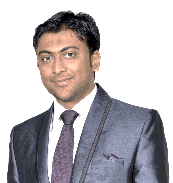 Saud Nasir Bin Abdullah & Sons – IT Division   Doha – Qatar  PERSONAL SUMMARY:A highly competent Information Technology professional with 6 years of diversified experience of IT infrastructure, Computer Servers/Storage systems & Network administration, Security and End User support. Design, Pre-Sales, installation, administration and Project Management of ELV Systems which include Structured Cabling, Networking, Wireless, IP Telephony, IPTV, CCTV…etc. Possessing a proven ability to assist with the day-to-day running of an IT department and its business IT systems. Well mannered, articulate and able to act as point of contact for colleagues and external clients. Seeking a position to implement twin benefits of acquired experience and system savvy to effect superior technology solutions.PROFESSIONAL EXPERIENCE:NASIR BIN ABDULLAH & SONS, IT - DIVISION, Doha – QatarIT INFRASTRUCTURE SPECIALISTDecember 2013 – PresentThis company is among the largest and oldest family-run businesses in the State of Qatar. It is the local partner for some of the most recognized brands in the world. It owns and manages a broad portfolio of businesses across sectors including automotive, engineering, real estate, hospitality, food and beverage, travel, sports and retail.Project ExperienceNAS Hospitality - Saray Msheireb Hotel, Doha, QatarImplementation and Maintenance of Wireless, Networking, CCTV, ERP Application, Microsoft Infrastructure(Active Directory, Exchange), Analog & IP telephony.NAS Stores – PANASONIC, 5 Showrooms, 1 Call center & 2 Service centers across QatarDesign, Implementation and Maintenance of Microsoft Infrastructure (Active Directory, Exchange, Lync for Call center), Networking, VPN Solution & Wireless. Implementation & Support for Microsoft CRM & Visual Dolphin ERP solution.NAS Food – Prince of Persia Restaurant & Just Burger Restaurant – Pearl, Qatar Implementation and Maintenance of Micros Application, KDS System, Wireless, Networking, VPN Solution, Microsoft Infrastructure(Active Directory, Exchange), CCTV and IP telephony.National Engineering & Contracting(NEC), Azizia, QatarDesign, Implementation and Maintenance of Microsoft Infrastructure (Active Directory, Exchange), Networking, VPN Solution & Wireless. Support for ERP solution.Alwatany Travels, Doha, QatarDesign, Implementation and Maintenance of Microsoft Infrastructure (Active Directory, Exchange, Lync), Manage Engine Service Desk Application, CCTV, Networking, VPN Solution & Wireless. Support for ERP Application (TRAACS and Amadeus).NAS Real Estate – Doha, QatarDesign, Implementation and Maintenance of Microsoft Infrastructure (Active Directory, Exchange, Lync), Networking, VPN Solution & Wireless. Implementation & Support for Property Management Application.Fibrafoil – Dubai, UAEDesign, Implementation and Maintenance of Microsoft Infrastructure (Active Directory, Exchange, Lync), Networking, VPN Solution & Wireless.Key Responsibilities and Achievements:Deployment, implementation, maintenance & management of the Critical Windows Server 2008 & 2012 Environment.Implementation of Active Directory accounts and configuration of these accounts on the Windows based client systems.Disaster Recovery on Azure for our Active DirectoryDeployment, implementation, Maintenance & management of Exchange server 2010 & 2013 environment.Implementation of Lync 2010 environment for IM, audio/video calls, presentation and for our call center.Managing and maintaining constant backups of all the critical servers and databases using the Symantec Backup Exec solution on Disk storage and Tape storage devices.Backup and restore the data during the windows server up gradation.Implemented Microsoft System Center Operations Manager (SCOM) for monitoring servers & networks infrastructure.Monitor and check if the windows client machine patching is up to date after the monthly scheduled patching using System Center Configuration Manager (SCCM).Worked on System Center Virtual Machine manager.Configuration and management of SQL Servers for our Business Applications.Implementation of Direct Access across Windows Client laptops for remote access to Data Center from anywhere through internet.Configuring IP-Sec and SSL VPN from Data Center to all remote sites using Dell SonicWALL and Sophos Astaro UTM Device.SPAM & virus filtering of Emails on Office 365.Managing and administering the network infrastructure for the whole group. Configuring VLANS, SNMP, QOS & routing protocols across L3 Switches.Configuring and Maintaining network security across the company with the use of Dell SonicWALL and Sophos Astaro UTM appliance.Monitored & Ensured Network and Web security across complete network.Managing and maintenance of Data Center. Planned regular firmware upgrades for Servers, Storage and Network devices.Networking, Wireless and CCTV system configuration and management for Saray Msheireb Hotel (NAS group subsidiary) Configuring and maintaining HP Lefthand storage, EMC storage, IBM storage.Configuring cluster of NAS storage over RAID 10 and Individual NAS Storage on RAID 5 & 6.PRIME TECHNOLOGIES - ETA, EXPERTECH DIVISION - IT INFRASTRUCTURE DEVELOPMENT COMPANY, Dubai - SYSTEMS ADMINISTRATOR/IT INFRASTRUTURE SPECIALIST        November 2011 – November 2013Project ExperienceLUSAIL MULTIPURPOSE SPORTS HALL, Lusail, Qatar	Project Management for IT and 10 ELV Systems.DOHALAND Phase 1B – Mixed Use Project, Doha, Qatar 	Networking Systems and SCS design and estimation.WAHAT HILI – Rotana Hotel and Shopping Mall, Al-Ain, UAEIT Systems Specialist, Networking, Wireless, IP telephony, IPTV, SMATV, Digital Signage and Server SystemsAL-AIN STADIUM, Al-Ain, UAE 	IT Systems Specialist, Networking and Server SystemsHilton Hotel, Riyadh, KSA	Networking & Wireless Systems, SCS, IP Telephony & IPTV design and estimation.FUJAIRAH COMMERCIAL COMPLEX Millennium Hotel and Shopping Mall – Fujairah, UAE	SCS, Networking, Wireless, IP Telephony, IPTV, CCTV, and Server Systems Projects Responsibilities:Installing, configuring, troubleshooting and administration of Cisco, HP & Avaya network devices (Routers, Switches, Wireless Controllers & Wi-Fi Access Points)Design of Wireless networking systems based on passive and active site surveys with different vendors like Cisco, HP, Aruba, Ruckus and Avaya.Presales, procurement, installation, administration and Project Management of ELV Systems which include Structured Cabling system, Networking, Wireless, IP Telephony, IPTV, SMATV, CCTV(IP & Analog), Digital Signage….Producing documentation on operational, system and user procedures & guidelines.  Providing advice on selection and purchase of IT equipment. Maintaining maximum availability of supported services for users. Obtaining quotes for supply of goods and services from suppliers.Designing, implementing and managing Active Directory.  Monitoring the progress of third-party maintenance contract suppliers. Responsible for disaster recovery, closing security loopholes and access levels.  Ensure adequate antivirus protection & solutions are maintained and updated.